CRUCIATLETICA123425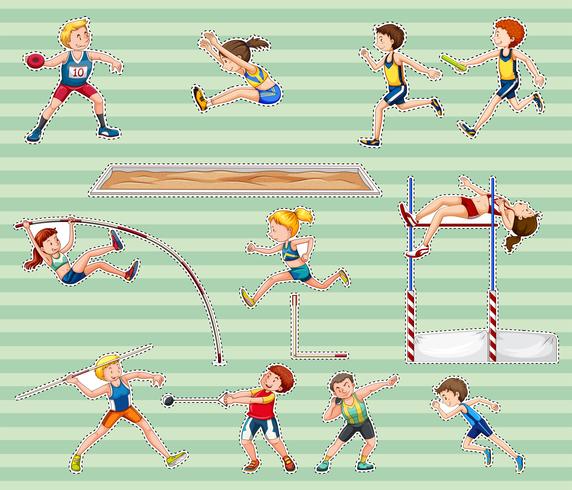 6789101112141315OrizzontaliOrizzontaliOrizzontaliOrizzontaliOrizzontaliOrizzontaliOrizzontaliOrizzontaliOrizzontaliOrizzontaliOrizzontaliVerticaliVerticaliVerticaliVerticaliVerticaliVerticaliVerticaliVerticaliVerticaliVerticaliVerticali  2. SI CORRE IN QUATTRO  2. SI CORRE IN QUATTRO  2. SI CORRE IN QUATTRO  2. SI CORRE IN QUATTRO  2. SI CORRE IN QUATTRO  2. SI CORRE IN QUATTRO  2. SI CORRE IN QUATTRO  2. SI CORRE IN QUATTRO  2. SI CORRE IN QUATTRO  2. SI CORRE IN QUATTRO  2. SI CORRE IN QUATTRO  1. DEGLI SPORT NE È L'ATLETICA  1. DEGLI SPORT NE È L'ATLETICA  1. DEGLI SPORT NE È L'ATLETICA  1. DEGLI SPORT NE È L'ATLETICA  1. DEGLI SPORT NE È L'ATLETICA  1. DEGLI SPORT NE È L'ATLETICA  1. DEGLI SPORT NE È L'ATLETICA  1. DEGLI SPORT NE È L'ATLETICA  1. DEGLI SPORT NE È L'ATLETICA  1. DEGLI SPORT NE È L'ATLETICA  1. DEGLI SPORT NE È L'ATLETICA  1. DEGLI SPORT NE È L'ATLETICA  1. DEGLI SPORT NE È L'ATLETICA  5. NELLA GARA DEI 110 mt  5. NELLA GARA DEI 110 mt  5. NELLA GARA DEI 110 mt  5. NELLA GARA DEI 110 mt  5. NELLA GARA DEI 110 mt  5. NELLA GARA DEI 110 mt  5. NELLA GARA DEI 110 mt  5. NELLA GARA DEI 110 mt  5. NELLA GARA DEI 110 mt  5. NELLA GARA DEI 110 mt  5. NELLA GARA DEI 110 mt  2. SI COMPIE FACENDO TRE BALZI  2. SI COMPIE FACENDO TRE BALZI  2. SI COMPIE FACENDO TRE BALZI  2. SI COMPIE FACENDO TRE BALZI  2. SI COMPIE FACENDO TRE BALZI  2. SI COMPIE FACENDO TRE BALZI  2. SI COMPIE FACENDO TRE BALZI  2. SI COMPIE FACENDO TRE BALZI  2. SI COMPIE FACENDO TRE BALZI  2. SI COMPIE FACENDO TRE BALZI  2. SI COMPIE FACENDO TRE BALZI  2. SI COMPIE FACENDO TRE BALZI  2. SI COMPIE FACENDO TRE BALZI  7. I METRI DI UN GIRO DI PISTA  7. I METRI DI UN GIRO DI PISTA  7. I METRI DI UN GIRO DI PISTA  7. I METRI DI UN GIRO DI PISTA  7. I METRI DI UN GIRO DI PISTA  7. I METRI DI UN GIRO DI PISTA  7. I METRI DI UN GIRO DI PISTA  7. I METRI DI UN GIRO DI PISTA  7. I METRI DI UN GIRO DI PISTA  7. I METRI DI UN GIRO DI PISTA  7. I METRI DI UN GIRO DI PISTA  3. LA GARA PIU' LUNGA  3. LA GARA PIU' LUNGA  3. LA GARA PIU' LUNGA  3. LA GARA PIU' LUNGA  3. LA GARA PIU' LUNGA  3. LA GARA PIU' LUNGA  3. LA GARA PIU' LUNGA  3. LA GARA PIU' LUNGA  3. LA GARA PIU' LUNGA  3. LA GARA PIU' LUNGA  3. LA GARA PIU' LUNGA  3. LA GARA PIU' LUNGA  3. LA GARA PIU' LUNGA10. COMPRENDE PIU' SPECIALITA' MASCHILI10. COMPRENDE PIU' SPECIALITA' MASCHILI10. COMPRENDE PIU' SPECIALITA' MASCHILI10. COMPRENDE PIU' SPECIALITA' MASCHILI10. COMPRENDE PIU' SPECIALITA' MASCHILI10. COMPRENDE PIU' SPECIALITA' MASCHILI10. COMPRENDE PIU' SPECIALITA' MASCHILI10. COMPRENDE PIU' SPECIALITA' MASCHILI10. COMPRENDE PIU' SPECIALITA' MASCHILI10. COMPRENDE PIU' SPECIALITA' MASCHILI10. COMPRENDE PIU' SPECIALITA' MASCHILI  4. SI ESEGUE PRIMA DI OGNI GARA  4. SI ESEGUE PRIMA DI OGNI GARA  4. SI ESEGUE PRIMA DI OGNI GARA  4. SI ESEGUE PRIMA DI OGNI GARA  4. SI ESEGUE PRIMA DI OGNI GARA  4. SI ESEGUE PRIMA DI OGNI GARA  4. SI ESEGUE PRIMA DI OGNI GARA  4. SI ESEGUE PRIMA DI OGNI GARA  4. SI ESEGUE PRIMA DI OGNI GARA  4. SI ESEGUE PRIMA DI OGNI GARA  4. SI ESEGUE PRIMA DI OGNI GARA  4. SI ESEGUE PRIMA DI OGNI GARA  4. SI ESEGUE PRIMA DI OGNI GARA11. VI SI ESEGUONO I SALTI E I LANCI11. VI SI ESEGUONO I SALTI E I LANCI11. VI SI ESEGUONO I SALTI E I LANCI11. VI SI ESEGUONO I SALTI E I LANCI11. VI SI ESEGUONO I SALTI E I LANCI11. VI SI ESEGUONO I SALTI E I LANCI11. VI SI ESEGUONO I SALTI E I LANCI11. VI SI ESEGUONO I SALTI E I LANCI11. VI SI ESEGUONO I SALTI E I LANCI11. VI SI ESEGUONO I SALTI E I LANCI11. VI SI ESEGUONO I SALTI E I LANCI  6. FAMOSO VELOCISTA JAMAICANO  6. FAMOSO VELOCISTA JAMAICANO  6. FAMOSO VELOCISTA JAMAICANO  6. FAMOSO VELOCISTA JAMAICANO  6. FAMOSO VELOCISTA JAMAICANO  6. FAMOSO VELOCISTA JAMAICANO  6. FAMOSO VELOCISTA JAMAICANO  6. FAMOSO VELOCISTA JAMAICANO  6. FAMOSO VELOCISTA JAMAICANO  6. FAMOSO VELOCISTA JAMAICANO  6. FAMOSO VELOCISTA JAMAICANO  6. FAMOSO VELOCISTA JAMAICANO  6. FAMOSO VELOCISTA JAMAICANO13. SI USANO NELLE GARE DI VELOCITA'13. SI USANO NELLE GARE DI VELOCITA'13. SI USANO NELLE GARE DI VELOCITA'13. SI USANO NELLE GARE DI VELOCITA'13. SI USANO NELLE GARE DI VELOCITA'13. SI USANO NELLE GARE DI VELOCITA'13. SI USANO NELLE GARE DI VELOCITA'13. SI USANO NELLE GARE DI VELOCITA'13. SI USANO NELLE GARE DI VELOCITA'13. SI USANO NELLE GARE DI VELOCITA'13. SI USANO NELLE GARE DI VELOCITA'  8. LO SONO PESO-DISCO-MARTELLO-GIAVELLOTTO  8. LO SONO PESO-DISCO-MARTELLO-GIAVELLOTTO  8. LO SONO PESO-DISCO-MARTELLO-GIAVELLOTTO  8. LO SONO PESO-DISCO-MARTELLO-GIAVELLOTTO  8. LO SONO PESO-DISCO-MARTELLO-GIAVELLOTTO  8. LO SONO PESO-DISCO-MARTELLO-GIAVELLOTTO  8. LO SONO PESO-DISCO-MARTELLO-GIAVELLOTTO  8. LO SONO PESO-DISCO-MARTELLO-GIAVELLOTTO  8. LO SONO PESO-DISCO-MARTELLO-GIAVELLOTTO  8. LO SONO PESO-DISCO-MARTELLO-GIAVELLOTTO  8. LO SONO PESO-DISCO-MARTELLO-GIAVELLOTTO  8. LO SONO PESO-DISCO-MARTELLO-GIAVELLOTTO  8. LO SONO PESO-DISCO-MARTELLO-GIAVELLOTTO15. TEST DEI 12'15. TEST DEI 12'15. TEST DEI 12'15. TEST DEI 12'15. TEST DEI 12'15. TEST DEI 12'15. TEST DEI 12'15. TEST DEI 12'15. TEST DEI 12'15. TEST DEI 12'15. TEST DEI 12'  9. GARA IN CUI SI CAMMINA  9. GARA IN CUI SI CAMMINA  9. GARA IN CUI SI CAMMINA  9. GARA IN CUI SI CAMMINA  9. GARA IN CUI SI CAMMINA  9. GARA IN CUI SI CAMMINA  9. GARA IN CUI SI CAMMINA  9. GARA IN CUI SI CAMMINA  9. GARA IN CUI SI CAMMINA  9. GARA IN CUI SI CAMMINA  9. GARA IN CUI SI CAMMINA  9. GARA IN CUI SI CAMMINA  9. GARA IN CUI SI CAMMINA12. LO SONO I TREMILA12. LO SONO I TREMILA12. LO SONO I TREMILA12. LO SONO I TREMILA12. LO SONO I TREMILA12. LO SONO I TREMILA12. LO SONO I TREMILA12. LO SONO I TREMILA12. LO SONO I TREMILA12. LO SONO I TREMILA12. LO SONO I TREMILA12. LO SONO I TREMILA12. LO SONO I TREMILA14. LA SI PUO' USARE NEL SALTO 14. LA SI PUO' USARE NEL SALTO 14. LA SI PUO' USARE NEL SALTO 14. LA SI PUO' USARE NEL SALTO 14. LA SI PUO' USARE NEL SALTO 14. LA SI PUO' USARE NEL SALTO 14. LA SI PUO' USARE NEL SALTO 14. LA SI PUO' USARE NEL SALTO 14. LA SI PUO' USARE NEL SALTO 14. LA SI PUO' USARE NEL SALTO 14. LA SI PUO' USARE NEL SALTO 14. LA SI PUO' USARE NEL SALTO 14. LA SI PUO' USARE NEL SALTO 